No cost – voluntary services from DHS CISA 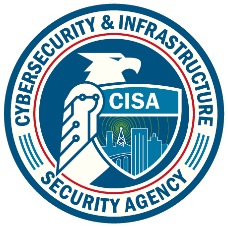 CISA Contact Information	Cybersecurity Advisor – Montana		Joe Frohlich		joseph.frohlich@cisa.dhs.gov		406-461-2651	Protective Security Advisor – Montana		Randy Middlebrook		randy.middlebrook@cisa.dhs.gov		406-839-1165GRANT FUNDSInfrastructure Investment and Jobs Act State and Local Cybersecurity Improvement Grant Program	https://www.congress.gov/bill/117th-congress/house-bill/3684 Search for “SEC. 70612”Notice of Funding Opportunity (NOFO) tentatively issued June/July 2022 timeframeCISA Services CISA Cyber Resource Hub (Cyber Resilience Review, External Dependencies Management, Cyber Infrastructure Survey, Cyber Security Evaluation Tool-CSET)	https://www.cisa.gov/cyber-resource-hub CISA Protective Security Advisors (Assist Visit, SAFE Tool, Infrastructure Survey Tool)https://www.cisa.gov/protective-security-advisors Cyber Hygiene Services https://www.cisa.gov/cyber-hygiene-services 		Vulnerability Scanning  (Continuous Monitoring of public facing systems)Web Application Scanning (Continuous Monitoring of public facing systems		Phishing Campaign Assessment (Recommended every 2 years) 		Remote Penetration Test (Recommended every 2 years)Get StartedEmail CISA at vulnerability_info@cisa.dhs.gov with the subject line “Requesting Cyber Hygiene Services” to get started.CISA Preparedness ActivitiesStop Ransomwarehttps://www.cisa.gov/stopransomware CISA Ransomware Guidehttps://www.cisa.gov/stopransomware/ransomware-guide Ransomware Readiness Assessment using CSET Tool	https://www.cisa.gov/stopransomware/cyber-security-evaluation-tool-csetr Federal Government Cybersecurity Incident and vulnerability response playbookshttps://www.cisa.gov/uscert/ncas/current-activity/2021/11/16/new-federal-government-cybersecurity-incident-and-vulnerability 	CISA Tabletop Exerciseshttps://www.cisa.gov/cisa-tabletop-exercises-packages 	Incident Response Assistance		IT Staff or IT Vendor, MS-ISAC 1-866-787-4722, CISA Central 1-888-282-0870	Incident ReportingMontana Analysis and Technical Information Center 406-444-1318, CISA Central 1-888-282-0870National Cybersecurity Workforce Framework (collection of definitions that describe types of cybersecurity work and skills requires to perform it – Use for Job Descriptions)https://niccs.cisa.gov/workforce-development/cyber-security-workforce-framework 	Move to .gov domain (.gov is for US-Based government organizations, secure and trusted)https://home.dotgov.gov Receive Cybersecurity Alerts – https://us-cert.cisa.gov/ TrainingFedVTE https://fedvte.usalearning.gov/ CISA Incident Response Traininghttps://www.cisa.gov/incident-response-training 	Industrial Controls System Training from Idaho National Labshttps://ics-training.inl.gov/learn/register Additional Cyber ResourcesPatch ALL KNOWN EXPLOITED VULNERABILITIES in your environmenthttps://www.cisa.gov/known-exploited-vulnerabilities-catalog Stop Bad Practices   -https://www.cisa.gov/stopransomware/bad-practices Get Your Stuff Off Search –(Know what the adversary knows)https://www.cisa.gov/publication/stuff-off-search Implement Cybersecurity Measures Now to Protect Against Potential Critical Threatshttps://go.usa.gov/xtB8P Multi-Factor Authentication – https://www.cisa.gov/uscert/ncas/tips/ST05-012 Apache Log4j Vulnerability Guidance –https://www.cisa.gov/uscert/apache-log4j-vulnerability-guidance CISA Shields Up Webpage – https://www.cisa.gov/shields-up Voluntary services from MS-ISAC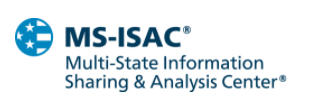 No Cost Services for State, Local, Tribal K-12.Join MS-ISAC – (There is an Elections, K-12, Local Government Working Groups) https://learn.cisecurity.org/ms-isac-registration Join EI-ISAC for Elections Offices   https://www.cisecurity.org/ei-isac Nationwide Cybersecurity Review (NCSR)https://www.cisecurity.org/ms-isac/services/ncsr CIS Controls (***Focus on security controls Implementation Group 1 first) – https://www.cisecurity.org/controls/cis-controls-list/ MS-ISAC NIST CSF Policy Template Guide (copy entire link)https://www.cisecurity.org/-/jssmedia/Project/cisecurity/cisecurity/data/media/files/uploads/2021/11/NIST-Cybersecurity-Framework-Policy-Template-Guide-v2111Online.pdf Malicious Domain Blocking and Reporting (*Set this up or have similar DNS Sec service) 	https://www.cisecurity.org/ms-isac/services/mdbr/ Real-Time Indicator Feeds (automate blocking of known malicious IPs and sites)	https://www.cisecurity.org/ms-isac/services/real-time-indicator-feeds CIS SecureSuite (CIS Secure Benchmarks and Compliance)	https://www.cisecurity.org/cis-securesuite/ CIS MCAP	https://www.cisecurity.org/ms-isac/services/ Fee based servicesAlbert Network Monitoring and Managementhttps://www.cisecurity.org/services/albert-network-monitoring/ CIS Endpoint Security Services (ESS)	https://www.cisecurity.org/services/endpoint-security-services All MS-ISAC Services https://www.cisecurity.org/ms-isac/services 